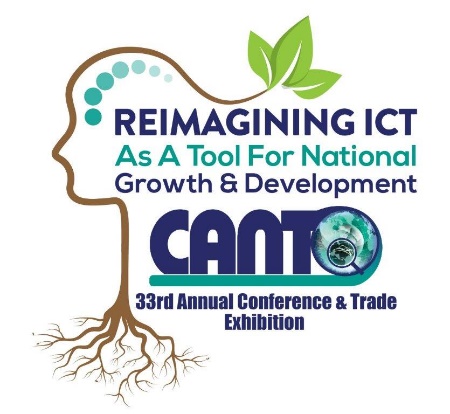 33rd Annual Conference and Trade Exhibition and Supporting Activities 16th – 19th July 2017Hard Rock Hotel and Casino, Punta Cana, Dominican Republic Saturday 15th July 2017Sunday 16th July 2017Monday 17 July 2017 Tuesday 18th July 2017Tuesday 18th July 2017Wednesday 19th July 2017Wednesday 19th July 20177:00 – 6:00 Secretariat Offices   - 10:00 – 5:00 Closed Session: CANTO Board of Directors Meeting - 9:00 – 1:00 CANTO Committee Meetings Marketing and Communications Committee Meeting -  9:00 am -  10:30 am Regulations Committee - 10:30 am - 12:00 noon Financial Advisory Committee Meeting – 12:00 noon – 1:00 pm Disaster Resource Management Committee Meeting – 9:00 am – 10:30 am Human Resource Committee Meeting -  10:30 am – 11:30 am Corporate Social Responsibility Committee Meeting – 12:00 noon – 1:30 pmVendor/Supplier Working Committee – 9:00 am – 10:00 am -Technology Trends Working Committee – 10:30 am – 11:30 am – 2:00 -3:30Closed Session - CANTO Committee Chairs Presentation to the Board -  Marketing and Communications Committee Meeting -  2:00pmRegulations Committee Meeting -  2:10pmFinancial Advisory Committee Meeting – 2:20pmDisaster Resource Management Committee Meeting – 2:30pmHuman Resource Committee Meeting -  2:40pmCorporate Social Responsibility Committee Meeting – 2:50pmVendor/Supplier Committee Meeting – 3:00 pmTechnology Trends Working Committee Meeting – 3:10pm3:30 - 4:30Welcome Session – CANTO Welcome and Networking Session – 
A complimentary information and networking session to maximize your experience; Melissa Harris, Telecom Training Corporation4:00 - 5:30Closed Session - CANTO Directors and ICT Ministers – Optional 6:00 – 7:30Official Opening of CANTO 2016 – Government Ministers, CANTO Executives, Members, and other Dignitaries in attendanceOpening Ceremony:MC: Presentation of National FlagsCANTO SongInvocation Welcome Remarks: Teresa Wankin, Secretary General CANTO Remarks: Julian Wilkins, Chairman, CANTO Board of DirectorsRemarks from Dominican Republic  Remarks from Huawei, Headline Sponsor of CANTO 2017Feature Address: Cultural performance Vote of Thanks: 7:30 – 9:00Exhibition Viewing and Cocktail Reception Sponsored by Huawei 7:45 – 8:45Ministerial Breakfast: Sponsored by CW Communications - Chair: Cable and Wireless Keynote: 9:00 – 11:00Ministerial Roundtable 1:  Sponsored by C&W Moderator: Julian Wilkins, CANTO Chairman & Rochelle Cameron, CANTO Vice Chair Keynote: Huawei Feature: C&W11:00 –11:30Coffee Break  11:30 – 1:00Panel Discussion: The Open Internet – Is the Caribbean Ready  Moderator: 1:00 – 1:30 Feature Address: 1:30 – 2:30Lunch - 1:30 – 5:00Exhibition Viewing - 2:30 – 4:00Session 1:  Can Telcos Take Advantage of the Disruptive Digital Economy?  Session Chair: Opal Neil, CANTO Director Session 2: GSMA CAPACITY BUILDING TRAINING Advanced Spectrum for Mobile TelecommunicationsFacilitator: 3:15 – 3:30Coffee Break in Exhibition Hall 4:00 – 5:00Session 3: Smart Communities and the Industrial Internet Session Chair: Session 2 continued – GSMA CAPACITY BUILDING TRAINING 6:00 – 6:55 Ministerial Cocktail Sponsored by 7:00 – 10:00 Social Networking Dinner Sponsored by7:30 – 8:30Ministerial Breakfast: Digicel sponsored – Digicel Business: 9:00 – 10:30Panel Discussion: 5G and the Internet of Things Luciana Camargos, GSMA10:30– 11:00Coffee Break – 11:00 – 1:00Ministerial Roundtable 2: Digicel Sponsored – Moderator: Julian Wilkins, CANTO ChairmanKeynote: Huawei Feature: Digicel Ministerial Roundtable 2: Digicel Sponsored – Moderator: Julian Wilkins, CANTO ChairmanKeynote: Huawei Feature: Digicel 1:00 – 2: 00Lunch - Lunch - 1:00 – 5:00Exhibition Viewing - Exhibition Viewing - 3:30 – 4:00Coffee Break in Exhibition Hall - Coffee Break in Exhibition Hall - 2:30 – 5:30Session 4: Multi-play and Content Strategies Chair: Rochelle Cameron, CANTO Vice Chair  Next generation (5G) mobile communicationsTelesur & Tempo Session 5: GSMA CAPACITY BUILDING TRAINING Internet of Things Facilitator:  7:00-10:00Recognition and Awards Ceremony & Networking DinnerRecognition and Awards Ceremony & Networking Dinner10:00 – 5:0010th Annual Human Resource Forum 10:00 – 5:004th  Annual CANTO Sales, Marketing & Customer Care Forum9:30 – 12:30Session 6: CWIC – Caribbean Women in ICT Moderator: Session 7: GSMA CAPACITY BUILDING TRAINING 10:00 – 10:15Coffee Break - Coffee Break - 9:00 – 2:00 Exhibition Viewing - Exhibition Viewing - 12:30 – 1:30Lunch -  Lunch -  1:30 – 4:30Session 8: Cyber Security Trends in 2017 and Beyond Chair: Melesia Sutherland, CANTO Director Internet SocietyICANN LACNICARINNext generation (5G) mobile communications7:00 – 9:00Closing Cocktails10:00 – 5:0010th Annual Human Resource Forum (Continued)10:00 – 5:003rd Annual CANTO Sales, Marketing & Customer Care Forum Continued)